Infoblatt: Häufige Symbole in Apps am Tablet und am SmartphoneViele Apps verwenden mittlerweile dieselben Symbole für dieselben Funktionen. Diese zu kennen macht das Arbeiten viel leichter. Hier finden Sie eine Liste mit Symbolen, die derzeit oft vorkommen. ACHTUNG: Das sind nur Beispielfotos. Die Symbole können auf Ihrem Tablet oder Smartphone etwas anders aussehen. Manchmal ändern sich mit Updates die Form oder auch die Farbe des Symbols!SymbolBedeutung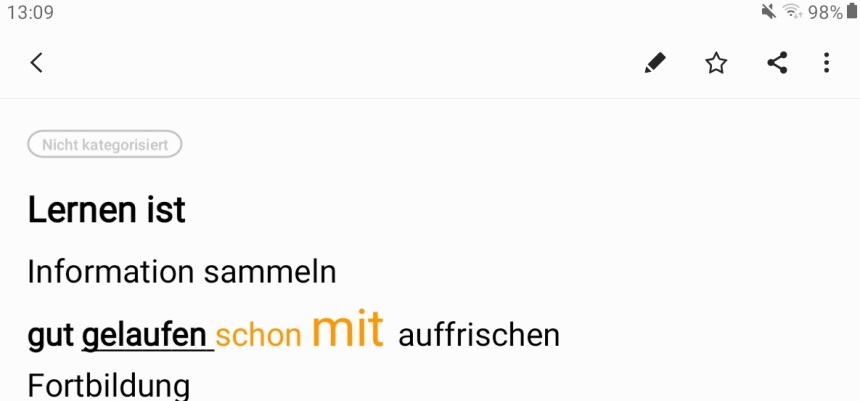 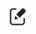                             oderEin Stift bedeutet in der Regel „bearbeiten“.

Sie finden ihn z. B. inNotizen-Apps (Samsung Notes) zum Weiterschreiben einer Notizder Galerie zum Bearbeiten von FotosIn manchen Apps bedeutet der Stift aber auch: „etwas Neues schreiben“, z. B.eine neue E-Mail schreiben mit der GMX-App oder 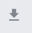 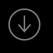 Ein Pfeil, der nach unten zeigt, steht für „herunterladen“, also eine Datei aus dem Internet auf dem Tablet oder Smartphone speichern.Sie benutzen ihn z. B.wenn Sie von Pixabay ein Bild herunterladen,auf manchen Webseiten, wenn Sie Texte oder Formulare herunterladen können.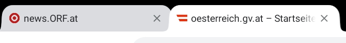 Mit einem „X“ können Sie ein Fenster schließen (z. B. eine Webseite in Chrome oder ein kleines Fenster innerhalb einer App, z. B. eine angezeigte Werbung).Mit dem „X“ können Sie aber auch in Eingabefeldern Texte löschen, z. B. beim Speichern in Word oder bei Suchfeldern.  oder 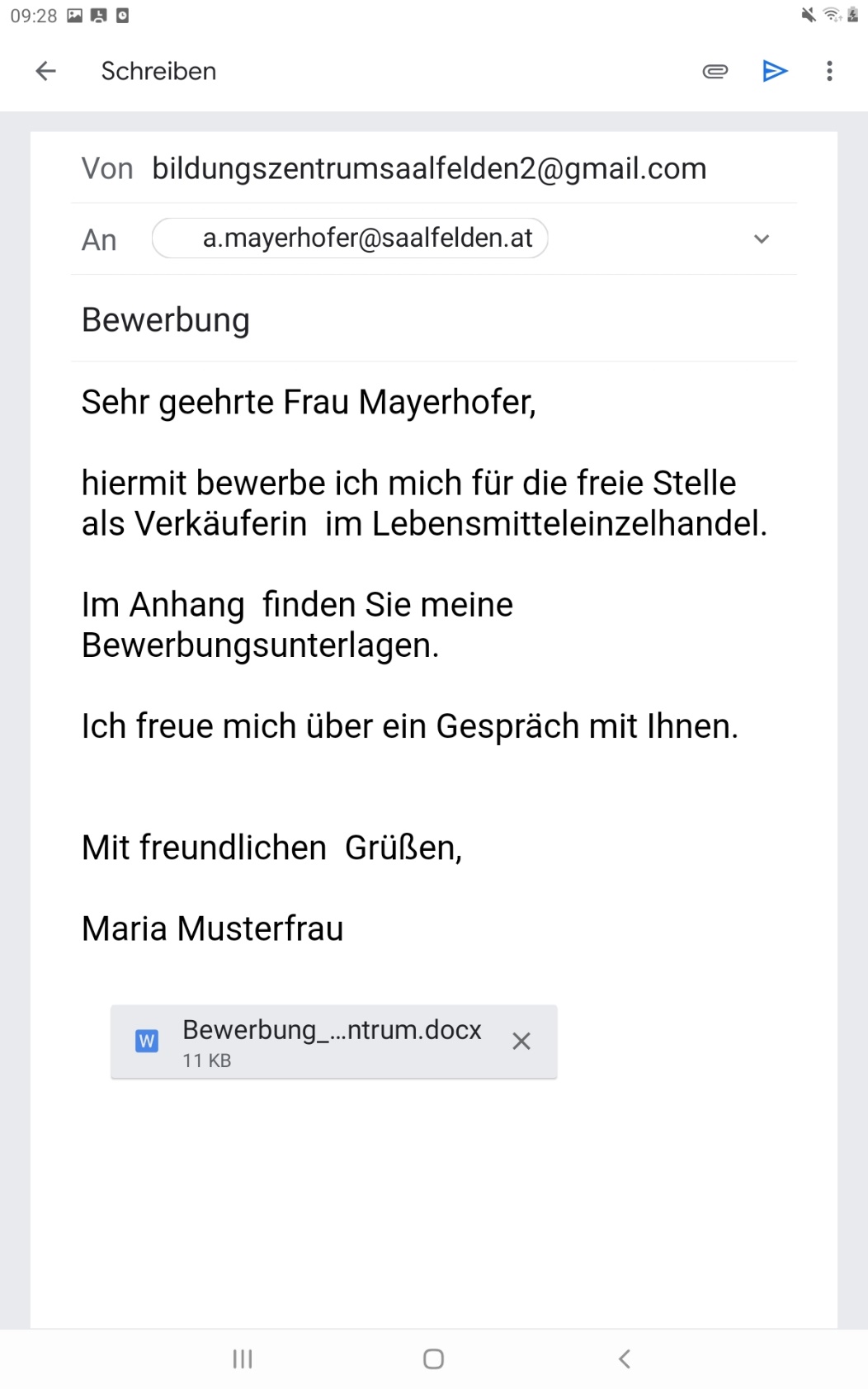 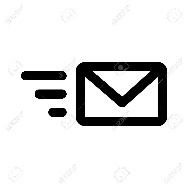 oder 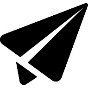 Ein „Papierflugzeug“ oder ein „Brief“ steht oft für Senden. Das brauchen Sie für E-Mails oder Beiträge in einem Forum.Bei manchen Smartphones können Sie damit SMS verschicken. oder  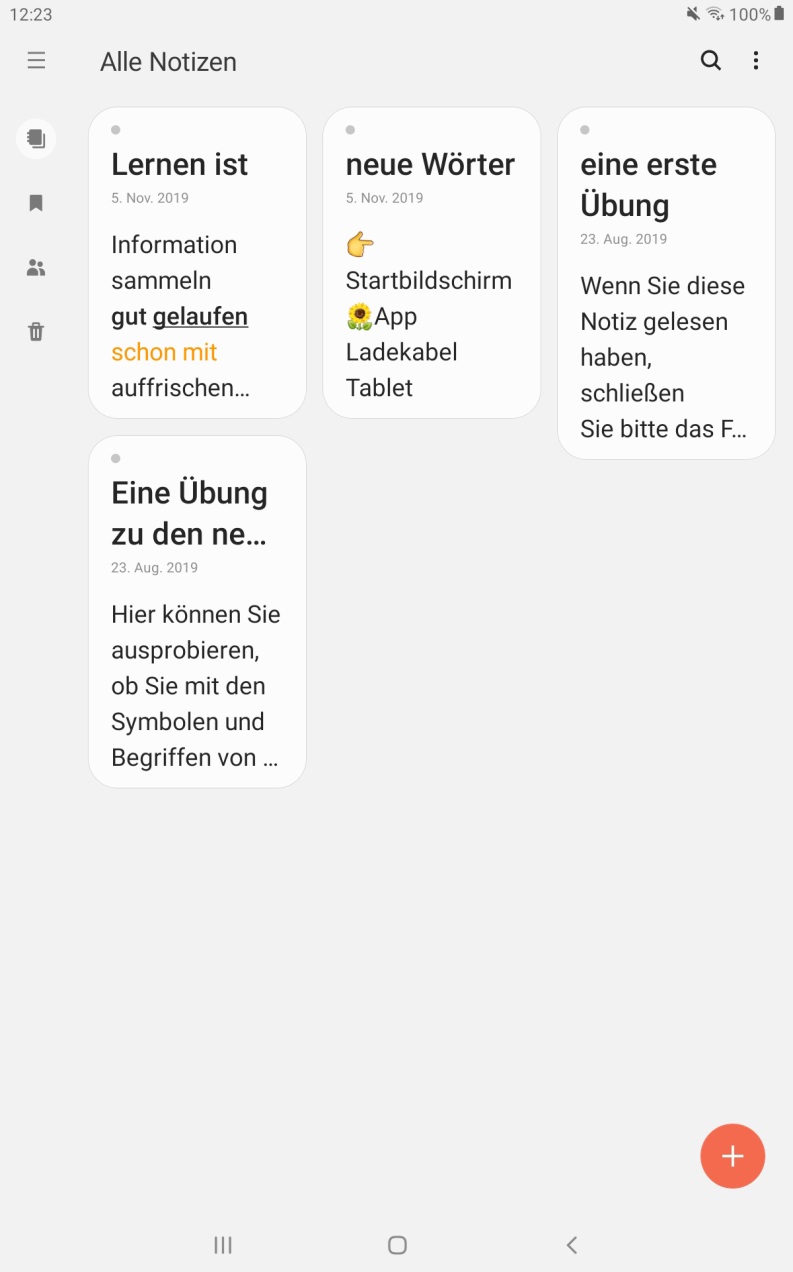 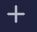 oder 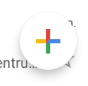 Ein Plus steht für „neu“. Zum Schreiben eines neuen Textes, einer neuen E-Mail oder eines neuen Beitrags im Forum, tippen Sie auf das Plus.oder 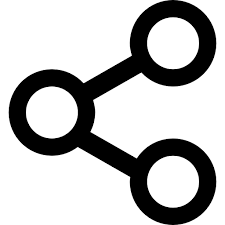 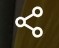 Dieses Symbol heißt „Teilen“. Es bedeutet, dass Sie etwas mit einer anderen App weiterverwenden können. Sie können z. B. eine Datei oder ein Bild als E-Mail-Anhang weiterschicken,eine Datei zur Drucker-App schicken, damit diese ausdruckt.oder 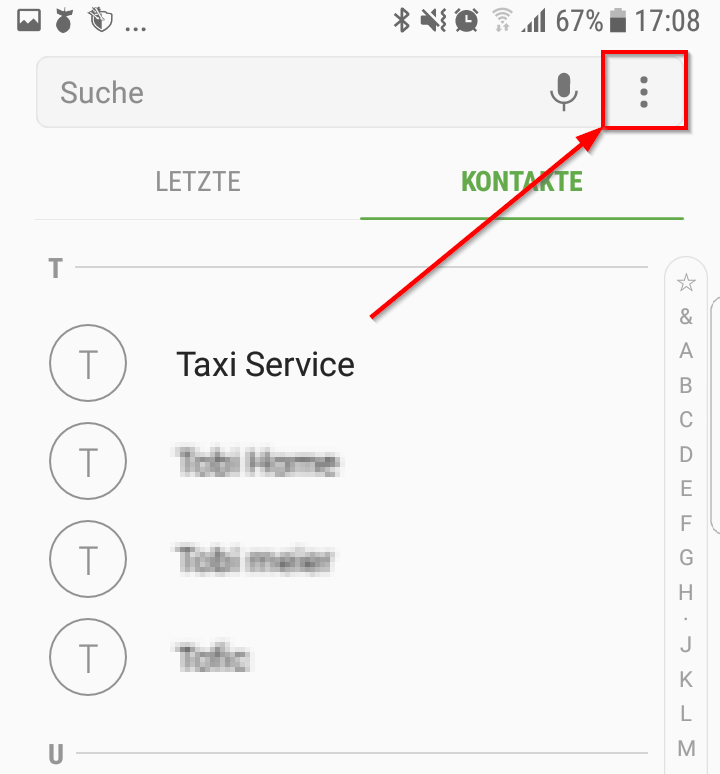 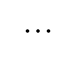 oder 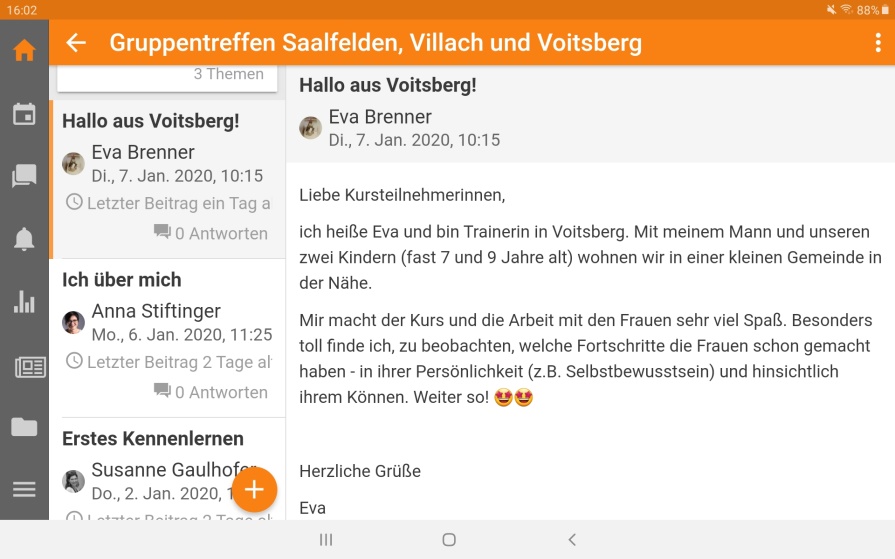 Hinter dem 3-Striche-Symbol oder dem 3-Punkte-Symbol ergeben sich „weitere Möglichkeiten“. Es erscheint ein Menü, mit neuen Funktionen.In einigen Fällen finden Sie z. B. erst hinter diesem Symbol die Möglichkeit zum Ausdrucken.oder 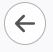 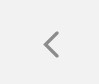 Ein Pfeil nach links bedeutet, die zuletzt durchgeführte Aktion rückgängig zu machen, also zum vorherigen Fenster zurückzugehen.  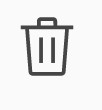 Der Mülleimer bedeutet „löschen“.oder 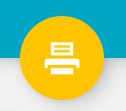 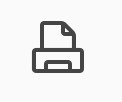 Mit dem „Drucken“-Symbol können Sie ihr Dokument auf Papier ausdrucken oder eine Datei als PDF-Datei erstellen.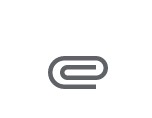 Die Heftklammer bedeutet „Anlage“ und zeigt an, dass eine Datei (Text, Tabelle, Bild…) mitgeschickt werden kann.Das geht z. B. bei E-Mail.oder 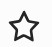 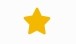 Das Stern-Symbol bedeutet meist „wichtig“.Damit können Notizen, Websites oder E-Mails hervorgehoben werden. Markierte Nachrichten oder Websites können in der jeweiligen App als eigene Liste angezeigt werden. Im Webbrowser heißt diese Funktion „Favoriten“ oder „Lesezeichen“.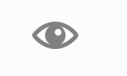 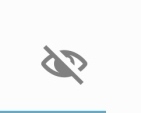 Das „Auge“ bedeutet sichtbar oder unsichtbar. Es begegnet Ihnen gelegentlich, wenn Sie Passwörter eingeben.Ist das Auge offen, Sie sehen die Zeichen, Zahlen und Buchstaben des Passworts.Bei einem geschlossenen Auge werden bei der Eingabe nur Punkte oder Sterne angezeigt.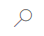 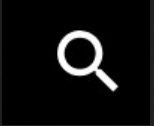 Hinter dem Symbol „Lupe“ steckt immer die Möglichkeit, nach etwas zu suchen.